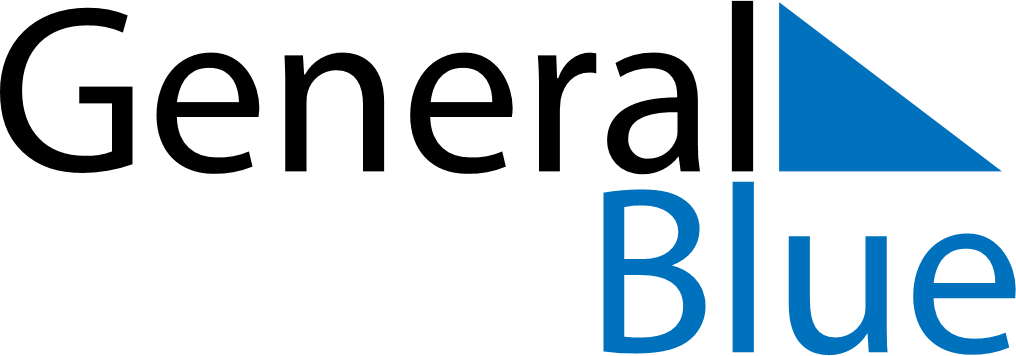 2027 - Q4Germany2027 - Q4Germany2027 - Q4Germany2027 - Q4Germany2027 - Q4Germany2027 - Q4Germany October 2027 October 2027 October 2027MondayTuesdayTuesdayWednesdayThursdayFridaySaturdaySunday123455678910111212131415161718191920212223242526262728293031 November 2027 November 2027 November 2027MondayTuesdayTuesdayWednesdayThursdayFridaySaturdaySunday12234567899101112131415161617181920212223232425262728293030 December 2027 December 2027 December 2027MondayTuesdayTuesdayWednesdayThursdayFridaySaturdaySunday123456778910111213141415161718192021212223242526272828293031Oct 3: National HolidayDec 12: 3. AdventNov 1: All Saints’ DayDec 19: 4. AdventNov 2: All Souls’ DayDec 24: Christmas EveNov 11: Saint MartinDec 25: Christmas DayNov 14: Memorial DayDec 26: Boxing DayNov 17: Day of Prayer and RepentanceDec 31: New Year’s EveNov 21: TotensonntagNov 28: 1. AdventDec 5: 2. Advent